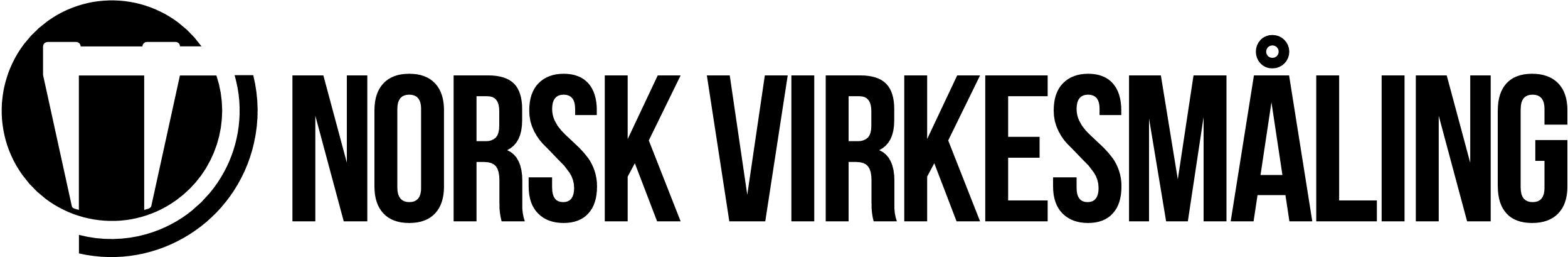 
INNMÅLINGSSPESIFIKASJON – IMPORT FLISINNMÅLES ETTER:MERKNADER:Oppdragsgiver er selv ansvarlig for at gyldig innmålingsspesifikasjon er forelagt måleforeningen. 
Oppdragsgiver:         							Registrert hos måleforeningen:                                                                                                                                                                                                                                                          _______________________      _______________________        _______________________                                      Firma                                                                                                Dato, sign                                                                                               Dato, sign.AVVIKENDE KRAV TIL SÅLDEPRØVEBåt navn:Fra (lastested)Fra (lastested)Til (lossehavn)Ankomst:Volum:Volum:Flisavtale nrTillegg til flisavtale nrTillegg til flisavtale nrErstatter flisavtale nrÅpnet dato:Lukket dato:Lukket dato:Selger nrNavn, adresse Navn, adresse Navn, adresse Navn, adresse Transport ved:Transport ved:Forbrukende kjøper nr - int nrNavn, adresse Navn, adresse Navn, adresse Navn, adresse Navn, adresse Navn, adresse Kontrakt nr – sjekksiffer kontraktKontrakt nr – sjekksiffer kontraktKjøreordre nr – sjekksiffer kjøreordreKjøreordre nr – sjekksiffer kjøreordreKjøreordre nr – sjekksiffer kjøreordreKjøreordre nr – sjekksiffer kjøreordreFerdig losset:Sort nr:Sort navn:Årlig leveransevolum:m³GENERELLE kontrakts- og leveringsbestemmelser for sagbruksflis til treforedlingsindustrien samt instruks for måling og prøvetaking. Revidert oktober 2000GENERELLE kontrakts- og leveringsbestemmelser for sagbruksflis til treforedlingsindustrien samt instruks for måling og prøvetaking. Revidert oktober 2000Avvikende bestemmelser (vedlegg):Annet reglement:Tilleggsbestemmelser:Ordinære soldeprøverStor Aksept soldeprøverMÅLEMETODE: Vekt måltLøs måltAnnen……………………………..... Tømmermåling gjennomføres i hht. denne innmålingsspesifikasjon.  Det økonomiske ansvar for at innmålingsspesifikasjonen er i overensstemmelse med kontrakt inngått mellom kjøper og selger (partene), påhviler den av partene som er oppdragsgiver overfor Norsk Virkesmåling.. Vedlegg til Innmålingsspesifikasjon nr.:Vedlegg til Innmålingsspesifikasjon nr.:Vedlegg til Innmålingsspesifikasjon nr.:Vedlegg til Innmålingsspesifikasjon nr.:Vedlegg til Innmålingsspesifikasjon nr.:Vedlegg til Innmålingsspesifikasjon nr.:Når annet ikke er angitt i denne innmålingsspesifikasjon gjelder ”Generelle kontrakts- og leveringsbestemmelser for sagbruksflis tiltreforedlingsindustrien samt instruks for måling og prøvetaking” (Revidert oktober 2000).Når annet ikke er angitt i denne innmålingsspesifikasjon gjelder ”Generelle kontrakts- og leveringsbestemmelser for sagbruksflis tiltreforedlingsindustrien samt instruks for måling og prøvetaking” (Revidert oktober 2000).Når annet ikke er angitt i denne innmålingsspesifikasjon gjelder ”Generelle kontrakts- og leveringsbestemmelser for sagbruksflis tiltreforedlingsindustrien samt instruks for måling og prøvetaking” (Revidert oktober 2000).Når annet ikke er angitt i denne innmålingsspesifikasjon gjelder ”Generelle kontrakts- og leveringsbestemmelser for sagbruksflis tiltreforedlingsindustrien samt instruks for måling og prøvetaking” (Revidert oktober 2000).Når annet ikke er angitt i denne innmålingsspesifikasjon gjelder ”Generelle kontrakts- og leveringsbestemmelser for sagbruksflis tiltreforedlingsindustrien samt instruks for måling og prøvetaking” (Revidert oktober 2000).Når annet ikke er angitt i denne innmålingsspesifikasjon gjelder ”Generelle kontrakts- og leveringsbestemmelser for sagbruksflis tiltreforedlingsindustrien samt instruks for måling og prøvetaking” (Revidert oktober 2000).Når annet ikke er angitt i denne innmålingsspesifikasjon gjelder ”Generelle kontrakts- og leveringsbestemmelser for sagbruksflis tiltreforedlingsindustrien samt instruks for måling og prøvetaking” (Revidert oktober 2000).Når annet ikke er angitt i denne innmålingsspesifikasjon gjelder ”Generelle kontrakts- og leveringsbestemmelser for sagbruksflis tiltreforedlingsindustrien samt instruks for måling og prøvetaking” (Revidert oktober 2000).Når annet ikke er angitt i denne innmålingsspesifikasjon gjelder ”Generelle kontrakts- og leveringsbestemmelser for sagbruksflis tiltreforedlingsindustrien samt instruks for måling og prøvetaking” (Revidert oktober 2000).Når annet ikke er angitt i denne innmålingsspesifikasjon gjelder ”Generelle kontrakts- og leveringsbestemmelser for sagbruksflis tiltreforedlingsindustrien samt instruks for måling og prøvetaking” (Revidert oktober 2000).Flisavtale nr:Flisavtale navn:Flisavtale navn:Flisavtale navn:Flisavtale navn:Flisavtale navn:Flisavtale navn:Flisavtale navn:Flisavtale navn:Flisavtale navn:Kjøper:Kjøper navn:Kjøper navn:Kjøper navn:Kjøper navn:Kjøper navn:Kjøper navn:Kjøper navn:Kjøper navn:Kjøper navn:Leverandør:Leverandør navn:Leverandør navn:Leverandør navn:Leverandør navn:Leverandør navn:Leverandør navn:Leverandør navn:Leverandør navn:Leverandør navn:Sort:Åpnet dato:Lukket dato:Lukket dato:Lukket dato:Antall siste såldeprøver som skal inngå i gjennomsnittsberegningen for pristrekk:Antall siste såldeprøver som skal inngå i gjennomsnittsberegningen for pristrekk:Antall siste såldeprøver som skal inngå i gjennomsnittsberegningen for pristrekk:Antall siste såldeprøver som skal inngå i gjennomsnittsberegningen for pristrekk:Antall siste såldeprøver som skal inngå i gjennomsnittsberegningen for pristrekk:Antall siste såldeprøver som skal inngå i gjennomsnittsberegningen for pristrekk:Antall siste såldeprøver som skal inngå i gjennomsnittsberegningen for pristrekk:Antall siste såldeprøver som skal inngå i gjennomsnittsberegningen for pristrekk:( 10 )( 10 )Antall underkjente såldeprøver som ikke skal telle med i gjennomsnittsberegningen:(Den neste underkjente prøven vil da telle med)Antall underkjente såldeprøver som ikke skal telle med i gjennomsnittsberegningen:(Den neste underkjente prøven vil da telle med)Antall underkjente såldeprøver som ikke skal telle med i gjennomsnittsberegningen:(Den neste underkjente prøven vil da telle med)Antall underkjente såldeprøver som ikke skal telle med i gjennomsnittsberegningen:(Den neste underkjente prøven vil da telle med)Antall underkjente såldeprøver som ikke skal telle med i gjennomsnittsberegningen:(Den neste underkjente prøven vil da telle med)Antall underkjente såldeprøver som ikke skal telle med i gjennomsnittsberegningen:(Den neste underkjente prøven vil da telle med)Antall underkjente såldeprøver som ikke skal telle med i gjennomsnittsberegningen:(Den neste underkjente prøven vil da telle med)Antall underkjente såldeprøver som ikke skal telle med i gjennomsnittsberegningen:(Den neste underkjente prøven vil da telle med)( 3 )( 3 )Skal det legges inn fiktive prøver ved oppstart?Skal det legges inn fiktive prøver ved oppstart?JaNeiAnt.  fiktive prøverAnt.  fiktive prøverAnt.  fiktive prøverVrakgrenser for såleprøver i prosent:Vrakgrenser for såleprøver i prosent:F1: ( 4,5 )%F1: ( 4,5 )%F4: ( 18,0 )%F4: ( 18,0 )%F4: ( 18,0 )%F5: ( 3,8 )%F5: ( 3,8 )%Bark: ( 4,5 )%Fast pristrekk for vraket såldeprøve:(Er ikke med i prisberegningen)Fast pristrekk for vraket såldeprøve:(Er ikke med i prisberegningen)( 40,0 )%Maksimalt pristrekk:Maksimalt pristrekk:( 40,0 )%EgenvektGrenseverdier i prosent for for pristrekk etter formel:Grenseverdier i prosent for for pristrekk etter formel:Grenseverdier i prosent for for pristrekk etter formel:Grenseverdier i prosent for for pristrekk etter formel:Grenseverdier i prosent for for pristrekk etter formel:Grenseverdier i prosent for for pristrekk etter formel:Grenseverdier i prosent for for pristrekk etter formel:Grenseverdier i prosent for for pristrekk etter formel:Grenseverdier i prosent for for pristrekk etter formel:Grenseverdier i prosent for for pristrekk etter formel:Sum F1 %:Nedre grense: ( 1,5 )Øvre grense: ( 3,0 )Øvre grense: ( 3,0 )Øvre grense: ( 3,0 )Trekk over øvre grense: ( 30,0 )Trekk over øvre grense: ( 30,0 )Trekk over øvre grense: ( 30,0 )Trekk over øvre grense: ( 30,0 )Trekk over øvre grense: ( 30,0 )Sum F4 %:Nedre grense: ( 8,0 )Øvre grense: ( 12,0 )Øvre grense: ( 12,0 )Øvre grense: ( 12,0 )Trekk over øvre grense: ( 30,0 )Trekk over øvre grense: ( 30,0 )Trekk over øvre grense: ( 30,0 )Trekk over øvre grense: ( 30,0 )Trekk over øvre grense: ( 30,0 )Sum F5 %:Nedre grense: ( 1,0 )Øvre grense: ( 2,5 )Øvre grense: ( 2,5 )Øvre grense: ( 2,5 )Trekk over øvre grense: ( 30,0 )Trekk over øvre grense: ( 30,0 )Trekk over øvre grense: ( 30,0 )Trekk over øvre grense: ( 30,0 )Trekk over øvre grense: ( 30,0 )Sum bark:Nedre grense: ( 0,9 )Øvre grense: ( 3,0 )Øvre grense: ( 3,0 )Øvre grense: ( 3,0 )Trekk over øvre grense: ( 30,0 )Trekk over øvre grense: ( 30,0 )Trekk over øvre grense: ( 30,0 )Trekk over øvre grense: ( 30,0 )Trekk over øvre grense: ( 30,0 )Dato, selgerDato, kjøperDato, MF